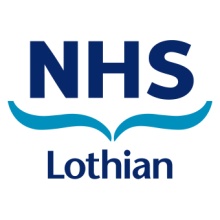 Lanfine ServiceReferral FormPRESENTING CONDITION:REASON FOR REFERRAL:BACKGROUND INFORMATION:CARE GIVER CONTACT:Other Agencies Currently/Recently Involved (name, role, contact details)QUESTIONS:REFERRER DETAILS:If you would like to discuss a potential referral before sending it, please ring 0131 5379087Please return completed form to:  Pauline Zavaroni , Lanfine Team Administrator, East Pavilion, Astley Ainslie Hospital, Grange Loan, Edinburgh, EH9 2HL or email to Lanfineservice@nhslothian.scot.nhs.ukThe Lanfine team meets weekly to review all new referrals.Name:Address:Telephone:DOB:Name:Address:Telephone:CHI No: Name:Address:Telephone:Gender:Diagnosis:Date of Onset:Relevant Medical History:Relevant Medical History:Name:                                                            

Relationship to Service User:GP Details:Address:Other key contacts:Tel No.Other key contacts:Is the person aware of this referral?                                                                                        Y/NDoes the person consent to information sharing – carer or carer named overleaf.                Y/NDoes the person consent to information sharing – other agencies involved.                          Y/NAre there any spiritual, religious or cultural matters relevant to the provision of Service?      Y/NIf yes please detail: 
Is there any reason why a lone worker should not visit this household?                                  Y/NIf yes, please detail:Could this person attend an outpatient clinic?                                                                         Y/NDoes this person require a translator?                                                                                     Y/NIf yes which language?Name of Referrer:Designation:Date of Referral:Address: Address: Address: Tel No:  Tel No:  Tel No:  Email:Email:Email: